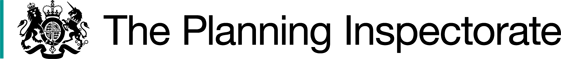 Procedural MattersThis decision should be read in conjunction with my interim decision of 28 June 2023, in respect of the Order, which outlined the main issues to be addressed and my findings on these matters.I concluded that the Order should be confirmed with a modification to part of the line of the new path created, between points C-D.One representation of support and no objections were received in response to the advertisement of the proposed modifications.ConclusionFor the reasons set out in my interim decision I conclude that the Order should be confirmed with the modifications originally proposed.Formal DecisionI confirm the Order subject to the following modifications:In Part 1 of the Schedule, Description of site of existing path or way, delete Drawing No. 3/1/74/H18A and insert Drawing No. 3/1/74/H18B.In Part 2 of the Schedule, Description of site of alternative highway, for Point C, delete (Grid Ref. 500176 15266) and insert (Grid Ref. 500176 152667).In Part 2 of the Schedule, Description of site of alternative highway, for Point D, delete (Grid Ref. 500287 152665) and insert (Grid Ref. 500289 152671).In Part 2 of the Schedule, Description of site of alternative highway, delete Drawing No. 3/1/74/H18A and insert Drawing No. 3/1/74/H18B.On the Order Map, delete that part of the line between C-D where it turns south and then immediately east to D. Delete the label D.On the Order Map, continue the path line from C in a straight line to its connection with FP438 and label that connection as D.On the Order Map delete Distance A-C-D: 274m and insert Distance A-C-D: 270m.On the Order Map delete Drawing No. 3/1/74/H18A and insert Drawing No. 3/1/74/H18B.Mrs A BehnInspector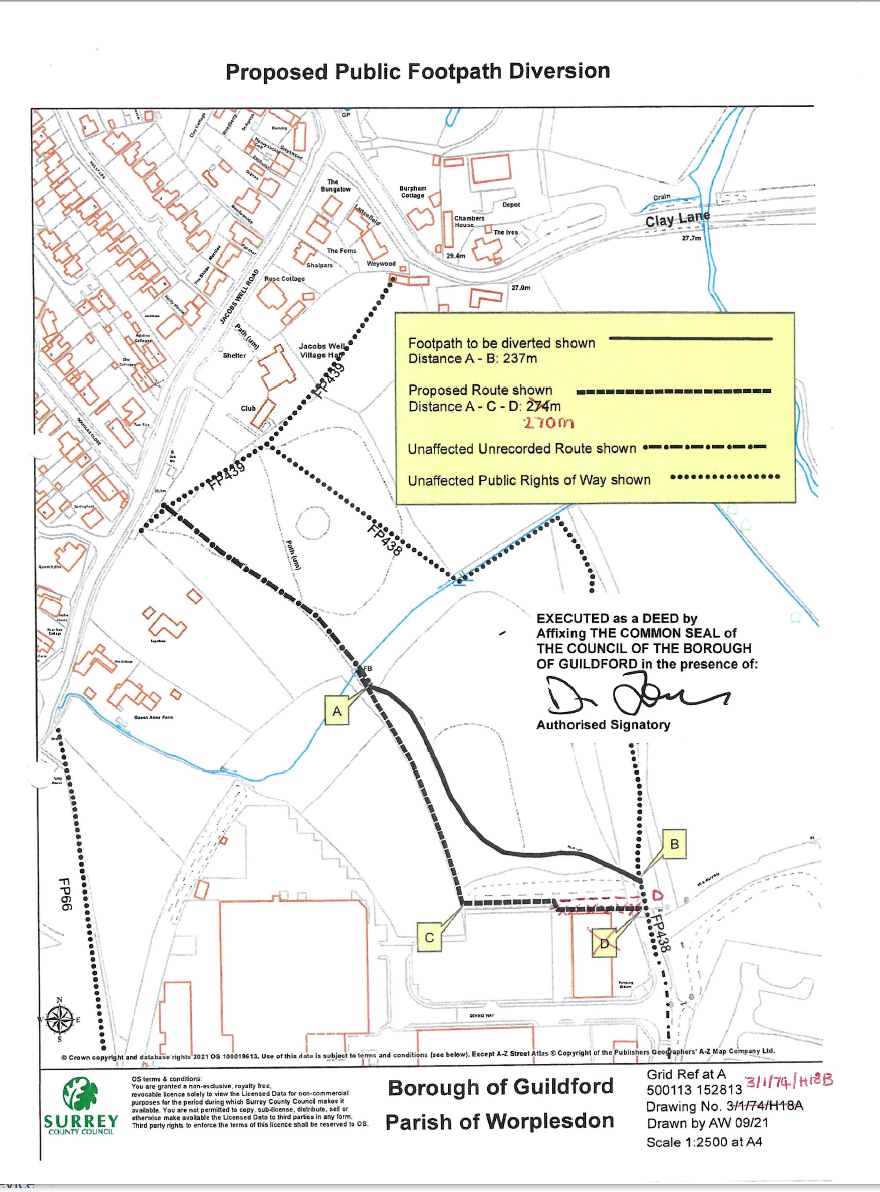 Final Order DecisionSite visit made on 13 June 2023by Mrs A Behn Dip MS MIPROWAn Inspector appointed by the Secretary of State for Environment, Food and Rural AffairsDecision date: 26 October 2023Order Ref: ROW/3310143MThis Order is made under Section 257 of the Town and Country Planning Act 1990 (the 1990 Act) and is known as Guildford Borough Council, Footpath at North Moors, Public Path Diversion Order 2022.The Order, dated 18 January 2022, was made by Guildford Borough Council (the Council) and proposed to divert part of the acknowledged public right of way as shown on the Order Map and described in the Order Schedule.The Council submitted the Order to the Secretary of State for Environment, Food and Rural Affairs for confirmation.In accordance with Paragraph 3(6) of Schedule 14 to the 1990 Act I have given notice of my proposal to confirm the Order subject to modifications.Summary of Decision: The Order is confirmed subject to the modifications set out in the Formal Decision below.